                                                                     ПЛАН И РАСПОРЕД ПРЕДАВАЊАП1, П2, ...., П15 – Предавање прво, Предавање друго, ..., Предавање петнаесто, Ч - ЧасоваНАПОМЕНА : Према  академском календару  за  академску 2020/21 год. настава у љетњем  семестру почиње  08.03.2021    ,а  завршава 05.06 .2021. год.У  складу  са  наведеним   предавања П 13,П 14,П 15  ће требати одржати као  надокнаду, како би  се  испунио  фонд часова !                                                                                     ПЛАН ВЈЕЖБИ В1, В2, ...., В15 – Вјежба прва, Вјежба друга, ..., Вјежба петнаеста, ТВ – Теоријска вјежба, ПВ – Практична вјежбаРАСПОРЕД ВЈЕЖБИ-  8 часова  седмично Г1, Г2, Г3, Г4 – Група прва, Група друга, Група трећа, Група четврта, Ч – ЧасоваШЕФ КАТЕДРЕ:Проф. др Сњежана Поповић-Пејичић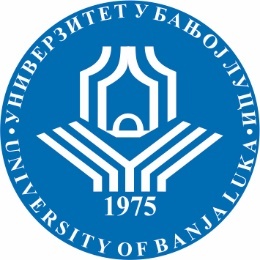 УНИВЕРЗИТЕТ У БАЊОЈ ЛУЦИМЕДИЦИНСКИ ФАКУЛТЕТКатедра за интерну медицинуШколска годинаПредметШифра предметаСтудијски програмЦиклус студијаГодина студијаСеместарБрој студенатаБрој група за вјежбе2020/2021Интерна медицинаИСМО7ИТМMeдицинаПрвиЧетвртаVIII11512СедмицаПредавањеТематска јединицаДанДатумВријемеМјесто одржавањаЧНаставникIП1Акутни и хронични хепатитис, цироза јетре Тровање инсектицидима, пестицидима, корозивним средствима, етил и метил алкохолом.Поремећаји  исхране Гојазност –пандемија  21 вијека Анорексија нервоса Уторак Петак  09.03.2021  12.03.202117.00-18.3013:00-14.30АМФ ПФ(Правни факултет )АМФ ФП ( Факултет политички наука  )22Проф. др Зоран МавијаПроф.др Сњежана Поповић-Пејичић IIП2Акутни и хронични гломерулонефритисУторакПетак16.03. 2021.19.03. 2021.17.00-18.3013.00-14.30АМФ ПФ(Правни  факултет )АМФ ПФ(Политичке науке  )4Проф. др Бранислав  ГашићIIIП3Акутни и хронични пијелонефритис, ТБЦ бубрега, акутна бубрежна инсуфицијенцијаУторакПетак23.03. 2021.26.03. 2021.17.00-18.3013.00-14.30АМФ ПФ(Правни  факултет )АМФ ФП (Политичке науке  )4Проф. др Властимир ВлатковићIVП4Хронична бубрежна инсуфицијенција, хидронефроза, нефролитијаза, полицистични бубрегУторакПетак30.03.202102.04. 2021.17.00-18.3013.00-14.30АМФ ПФ(Правни факултет )АМФ ФП(Политичке  науке  )4Проф.др Милорад ГрујичићVП5Обољења надбубрежних  жлијездаОбољења мушких и женских полних жлиједа  УторакПетак06.04. 2021.09.04.202117.00-18.3013.00-14.30АМФ ПФ(Правнифакултет )АМФ ФП(Политичке  науке  )22Доц. др Бојана ЦарићДоц. др Милена БркићVIП6Дијабетес мелитус: Етиологија, подјела, клин. сликаДијабетес  мелитус : Дијагностика, лијечење, pпревенција.УторакПетак13.04.2021 16.04.202117.00-18.3013.00-14.30АМФ ПФ(Правнифакултет )АМФ ФП(Политичке  науе  )4Проф. др Сњежана Поповић-ПејичићVIIП7Компликације дијабетес мелитуса Лијечење компликација  дијабетес  мелитусаУторакПетак20.04.2021 23.04.202117.00-18.3013.00-14.30АМФ ПФ(Правни факултет )АМФ ФППолитичке  науе  )4Проф. др Сњежана Поповић-ПејичићVIIIП8Обољења хипофизеОбољења  штитне и параштитних  жлијезда(надокнада по договору  са  проф. ) УторакВЕЛИКИ ПЕТАК 27 .04.202130.04.2021 17.00-18.3013.00-14.30АМФ ПФ(Правни факултет )АМФ ФП(Политичке  науке  )4Проф. др Александра Марковић IXП9Специфичне упалне болести плеуре и плућа  Неспецифичне упалне болести плеуре и плућаУторак,Петак04.05.2021 07.05.2020.17.00-18.3013.00-14.30АМФ ПФ (Правни факултет )АМФ ФП(Политичке  науке  )22Проф. др Крсто ЈандрићПроф. Др Мирко СтанетићXП10Тумори плућа, медијастинума, плеуре и плућне фиброзе.Уторак, Петак11.05.2021  14.05.2021.17.00-18.3013.00-14.30АМФ ПФ(Правни факултет )АМФ ФП(Политичке  науке  )4Проф. др Мирко СтанетићXIП11Опструктивне болести плућа и саркоидоза плућа.Уторак,Петак18.05.2021 21.05.2021.17.00-18.3013.00-14.30АМФ ПФ(Правни факултет )АМФ ФП(Политичке  науке  )4Проф. др Крсто ЈандрићXIIП12Анемије, леукемије (етиологија, дијагностика, терапија).Уторак, Петак25.06 .2021   28.06.2021.17.00-18.3013.00-14.30АМФ ПФ(Правни факултет )АМФ ФП(Политичке  науке  )4Проф. др Сандра Хотић ЛазаревићXIIIП13Болести хемостазе, хеморагијски синдрома, болести тромбоцитне лозе.Уторак, Петак01.06.202104.06.2021.17.00-18.3013:00-14.30АМФ ПФ(Правни факултет )АМФ ФП(Политичке  науке  )4Проф. др Сандра Хотић ЛазаревићНадокнадаXIVП14Имунитет и његови поремећаји. Реакције преосјетљивости.Уторак, Петак08.06.2021 11.06.202117.00-18.3013:00-14.30АМФ ПФ(Правни факултет )АМФ ФП(Политичке  науке  )4Доц.др Љубинка Божић-Мајсторовић Надокнада XVП15Лимфопролиферативне и мијелопролиферативне болести.Уторак, Петак15.06.2021 18.06.202017.00-18.3013.00-14.30АМФ ПФ(Правни факултет )АМФ ФП(Политичке  науке  )4Проф. др Сандра Хотић ЛазаревићСедмицаВјежбаТип вјежбеТематска јединицаIВ1ПВАкутни и хронични хепатитис, цироза јетре Тровање инсектицидима, пестицидима, корозивним средствима, етил и метил алкохолом.Поремећаји  исхране , Анорексија нервоса , Булимија Гојазност –пандемија  21 вијека , IIВ2ПВ  Акутни и хронични гломерулонефритис.IIIВ3ПВ  Акутни и хронични пијелонефритис, ТБЦ бубрега, акутна бубрежна инсуфицијенција.IVВ4ПВ   Хронична бубрежна инсуфицијенција, хидронефроза, нефролитијаза, полицистични бубрег VВ5ПВ Обољења надбубрежних  жлијезда  Обољења мушких и женских полних жлиједа  VIВ6ПВ Дијабетес мелитус: Етиологија, подјела, клиничка слика Дијабетес  мелитус : Дијагностика, лијечење, превенцијаVIIВ7ПВКомпликације дијабетес мелитуса  Лијечење компликација  дијабетес  мелитусаVIIIВ8ПВОбољења хипофизеОбољења  штитне и параштитних  жлијездаIXВ9ПВСпецифичне упалне болести плеуре и плућа  Неспецифичне упалне болести плеуре и плућаXВ10ПВТумори плућа, медијастинума, плеуре и плућне фиброзе.XIВ11ПВОпструктивне болести плућа и саркоидоза плућа.XIIВ12ПВАнемије, леукемије (етиологија, дијагностика, терапија).XIIIВ13ПВБолести хемостазе, хеморагијски синдрома, болести тромбоцитне лозе.XIVВ14ПВИмунитет и његови поремећаји. Реакције преосјетљивости.XVВ15ПВЛимфопролиферативне и мијелопролиферативне болестиГрупаДанВријемеМјесто одржавањаЧСарадникГ1Уторак, Четвртак10.00 – 13.00            11.00 – 14.00Интерна клиника8Проф. др Бранислав ГашићГ2Уторак, Четвртак10.00 – 13.00 11.00 – 14.00Интерна клиника8Проф. др Властимир ВлатковићГ3Уторак, Четвртак10.00 – 13.00            11.00 – 14.00Интерна клиника8Проф. др Милорад Грујичић Г4Уторак, Четвртак 10.00 – 13.00 11.00 – 14.00Интерна клиника8Проф. др Сандра Хотић-ЛазаревићГ5Уторак, Четвртак 10.00 – 13.00 11.00 – 14.00Интерна клиника8Проф. др Мирко СтанетићГ6Уторак, Четвртак10.00 – 13.0011.00 – 14.00Интерна клиника8Проф. др Зоран МавијаГ7Уторак, Четвртак 10.00 – 13.0011.00 – 14.00Интерна клиника8Проф. др Тамара Ковачевић-ПрерадовићГ8Уторак, Четвртак 10.00 – 13.0011.00 – 14.00Интерна клиника8Проф. др Александра Марковић Г9Уторак, Четвртак 10.00 – 13.0011.00 – 14.00Интерна клиника8Доц. др Бојана Царић      Г10 Уторак, Четвртак 10.00 – 13.00            11.00 – 14.00Интерна клиника8Доц.др Љубинка Божић-Мајсторовић   Г 11Уторак, Четвртак 10.00 – 13.00            11.00 – 14.00Интерна клиника8Доц.др  Бојан  Станетић        Г 12Уторак, Четвртак10.00 – 13.00            11.00 – 14.00Интерна клиника8Асс.мр сц. др Валентина Солдат-Станковић